First-Year Advising & Registration GuidebookSchool of Communications MajorsYour First-Year Advising & Registration (FYAR) Guidebook will help you identify classes of interest for your first semester at Elon University. Use this with your online preorientation, Elon Bound. You will also want to spend time on the FYAR section of the Office of Academic Advising website where you will find video tutorials and frequently asked questions. 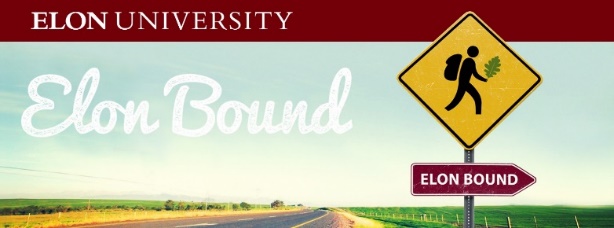 Your FYAR Guidebook provides information for recommended classes in your area of academic exploration. Read this information carefully and complete the worksheet section of the guidebook before attending your small group virtual advising meeting. 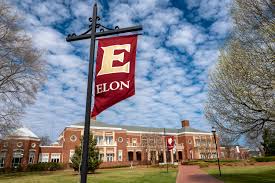 School of Communications MajorsThe School of Communications offers 6 majors, 5 in the area of Communications and Sport Management. We provide common courses for all majors plus additional course requirements where applicable.School of Communications Schedule Example 1: COM Major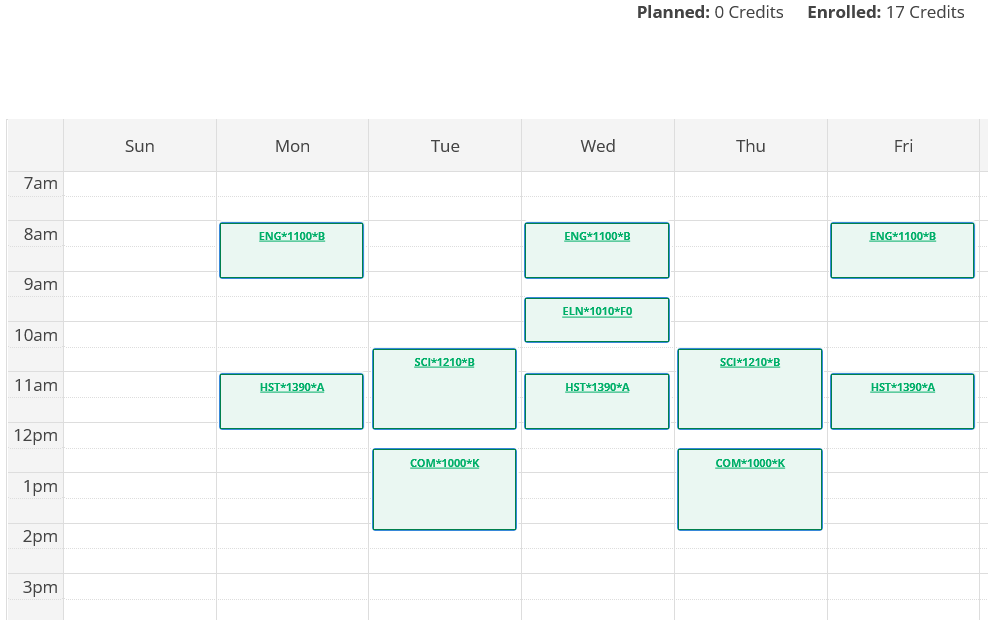 Course List of 17 semester hours:ELN 1010 – requiredENG 1100 – required in either fall or springCOM 1000 – recommended in either fall or springHST 1390 – CivilizationSCI 1210 – Science Non-LabSchool of Communications Schedule Example 2: Sport Management Major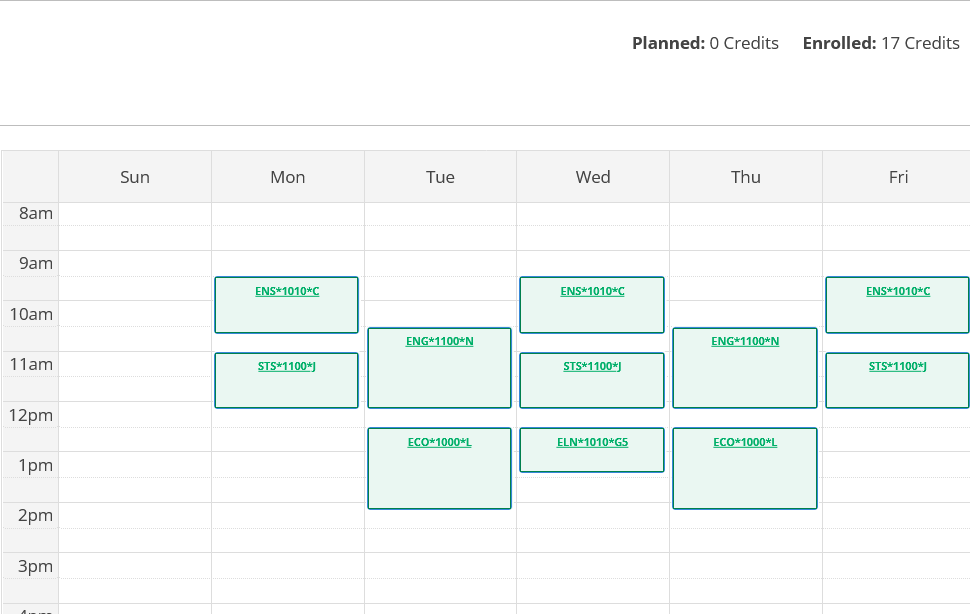 Course List of 17 semester hours:ELN 1010 – requiredENG 1100 – required in either fall or springSTS 1100 – First-Year Foundations  MathECO 1000 – Major + SocietyENS 1010 – Science Non-LabNote: This student is not enrolled in SPT 2120 but is enrolled in a major requirement via ECO 1000.Your first semester schedule will consist of the following:Your first semester schedule will consist of the following:ELN 1010: First Year Advising Seminar (required)COR 1100 OR ENG 1100 (required)ELN 1010: First Year Advising Seminar (required)COR 1100 OR ENG 1100 (required)Communications majors Choose 1 or 2 of the following courses:Interdisciplinary Studies (IDS)1150: Public SpeakingCommunications (COM) 1000: Communications in a Global AgeCommunications (COM) 2000: Inclusive CommunicationsMust be concurrently enrolled in COM 1000Sport Management majors Choose 1 or 2 of the following courses:Interdisciplinary Studies (IDS)1150: Public SpeakingSport Management (SPT) 2120: Contemporary Sport Management Communication Design:ART 1120:  Fundamentals of DesignART 2600: Introduction to Intermedia and PhotographyMedia AnalyticsFirst-Year Foundations Math Statistics course:Statistics (STS) 1100: Intro to Statistical Reasoning OR STS 2120: Statistics in Application Journalism, Media Analytics, & Strategic CommunicationsJournalism (JOU) 1100: News Writing and ReportingStrategic Communications & Sport Management Economics (ECO) 1000: Principles of EconomicsAll COM MajorsSelect additional courses from the Studies in the Arts & Sciences to enroll in 16-18 semester hoursBuilding Your Schedule WorksheetBuilding Your Schedule WorksheetComplete this worksheet to determine classes of interest for your first semester at Elon. You should have a minimum of 10 classes of interest to consider. This will best enable you to create a schedule with both class interests and times that are most effective for your learning.Complete this worksheet to determine classes of interest for your first semester at Elon. You should have a minimum of 10 classes of interest to consider. This will best enable you to create a schedule with both class interests and times that are most effective for your learning.Circle/highlight the class you are pre-enrolled in. You will complete both courses, 1 in the fall and the other in the spring.COR 1100: The Global ExperienceENG 1100: Writing – Argument & InquiryAre you undecided on what major to pursue? Consider enrolling in Enroll in ELN 1110: Exploring Majors for 1 semester hour.Circle level of interest:YesNoEnter your ELN 1010 course time in the box to the right. Check your schedule in OnTrack.How many credits do you want to take this semester? Overall, 17 credits is the most common. A minimum of 12 is needed to be full-time. First semester students enrolled in ELN 1010 can enroll in up to 19. My Math Placement is (check your Timeline in OnTrack):Do you want to take First-Year Foundations Math this semester?My World Language Placement is (check your Timeline in OnTrack):Do you want/need to take a World Language your first semester? What intro to major classes interest you? Be sure to list both the major and the class so you can keep track of which classes connect to which major(s). (View page 2 of this document.)What courses in Expression did you look up in OnTrack and find interesting?What courses in Civilization did you look up in OnTrack and find interesting?What courses in Society did you look up in OnTrack and find interesting?What courses in Science did you look up in OnTrack and find interesting?Note questions you plan to ask during your virtual advising session.Note questions you plan to ask during your virtual advising session.